	NTNU 	Faculty of Natural Sciences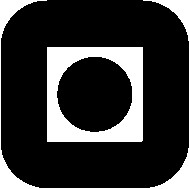 	Norwegian University of                  	  Science and Technology Application for a PhD Travel Grant Deadlines: 1st of May / 1st of Dec Please submit the completed form to your department The purpose of the travel, destination and duration   Grounds for the application, incl. documentation of the purpose of the travel (as attachments) 	Budget: 	 	 	NOK Travel expences Daily substistence allowance Overnight accomodation allowance Participation fee 	 	NOK Partial funding from other sources (project/funds etc.) All information regarded as important for the application must be listed and documented.   Applications lacking information may be rejected.  Recommendation from the supervisor shall be enclosed with the application.   The candidate must be admitted to a PhD programme before the application can be submitted.  Document version: March 2016 Name Position Department Date of employment Planned completion of PhD study To be filled out by the applicant: Invited lecture (enclose documentation) Registered contribution Other events/arrangements  Year, term and amount from last grant in the PhD period, incl. from other schemes/project funds.  For the Department: To be filled out by the applicant: Invited lecture (enclose documentation) Registered contribution Other events/arrangements  Year, term and amount from last grant in the PhD period, incl. from other schemes/project funds.  To be filled out by the applicant: Invited lecture (enclose documentation) Registered contribution Other events/arrangements  Year, term and amount from last grant in the PhD period, incl. from other schemes/project funds.  To be filled out by the applicant: Invited lecture (enclose documentation) Registered contribution Other events/arrangements  Year, term and amount from last grant in the PhD period, incl. from other schemes/project funds.  To be filled out by the applicant: Invited lecture (enclose documentation) Registered contribution Other events/arrangements  Year, term and amount from last grant in the PhD period, incl. from other schemes/project funds.   NOK Total costs  Has the candidate applied for a grant from the NTH fund?       Yes/No Date 	Applicant’s signature Phone number: Email:  